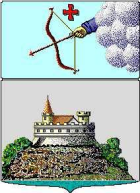 Управление финансов  г. СарапулаКрасная площадь, д. 8, г. Сарапул, УР, 427900 тел./факс: (34147) 4-19-04,  minfin-27@udm.netПРИКАЗО создании комиссии по соблюдениютребований к служебному поведениюи урегулированию конфликта интересов        В соответствии с Распоряжением Администрации города Сарапула от 20 августа 2019 г. № 214 «Об утверждении Положения о комиссии по соблюдению требований к служебному поведению муниципальных служащих Администрации города Сарапула, отраслевых (функциональных) органов Администрации города Сарапула, наделенных правами юридического лица и урегулированию конфликта интересов»ПРИКАЗЫВАЮ:1.Создать комиссию в следующем составе:Председатель: Решетова Л.Н.- Заместитель начальника  Управления - начальник отдела планирования и прогнозирования бюджета.Заместитель председателя комиссии: Зворыгина С.Л.- Заместитель начальника Управления - начальник отдела бухгалтерского учета, исполнения бюджета и внутреннего контроля .Член комиссии: Зимина А.Ю. -начальник сектора бухгалтерского учета и отчетности отдела бухгалтерского учета, исполнения бюджета и внутреннего контроля.Секретарь комиссии: Глухова Е.Н. - ведущий специалист- эксперт сектора казначейского исполнения бюджета отдела бухгалтерского учета, исполнения бюджета и внутреннего контроля.Представители Управления организационной  и кадровой работы Администрации города Сарапула по согласованию (не менее 2-х человек).2. В своей работе комиссия руководствуется  Положением  о комиссии по соблюдению требований к служебному поведению муниципальных служащих Администрации города Сарапула, отраслевых (функциональных) органов Администрации города Сарапула, наделенных правами юридического лица и урегулированию конфликта интересов, утвержденное Распоряжением Администрации города Сарапула от 20 августа 2019 г. №214.3. Признать утратившим силу приказ № 52 от 14 мая 2015г. «О создании комиссии по соблюдению требований к служебному поведению и урегулированию конфликта интересов»Начальник Управления финансов г. Сарапула                          Н.Н. Галиева				   «10» сентября 2021 год№ 119